СУМСЬКА МІСЬКА РАДАVII СКЛИКАННЯ  XV СЕСІЯРІШЕННЯ Про розроблення містобудівної  документації «Детальний план мікрорайону (реконструкція) між вулицями Івана Сірка, Інтернаціоналістів і проспектом Михайла Лушпи у 
м. Суми»          З метою уточнення положень генерального плану м. Суми,  реконструкції планувальної організації, просторової композиції мікрорайону між вулицями Івана Сірка, Інтернаціоналістів і проспектом Михайла Лушпи у 
м. Суми, відповідно до статей 8, 10, 16, 19, 21 Закону України «Про регулювання містобудівної діяльності» та розділу IV Порядку розроблення містобудівної документації, затвердженого наказом Міністерства регіонального розвитку, будівництва та житлово-комунального господарства України від 16.11.2011 № 290, керуючись статтею 25 Закону України «Про місцеве самоврядування в Україні», Сумська міська радаВИРІШИЛА:1. Розробити  містобудівну документацію «Детальний план мікрорайону (реконструкція) між  вулицями Івана Сірка, Інтернаціоналістів і проспектом Михайла Лушпи у м. Суми».2. Визначити замовником розроблення містобудівної документації, зазначеної в пункті першому цього рішення, управління архітектури та  містобудування Сумської міської ради (Кривцов А.В.).3. Управлінню архітектури та містобудування Сумської міської ради (Кривцов А.В.) здійснити заходи з організації розроблення містобудівної документації «Детальний план території (реконструкція) між вулицями Івана Сірка, Інтернаціоналістів і проспектом Михайла Лушпи у м. Суми» та проведення громадських слухань щодо врахування громадських інтересів до проекту даної містобудівної документації.        4. Відділу    інформаційних   технологій   та   комп’ютерного    забезпечення  Сумської міської ради (Бєломар В.В.) у  двотижневий  строк  з дня  прийняття даного  рішення забезпечити його оприлюднення.Сумський міський голова      						            О.М. ЛисенкоВиконавець: Кривцов А.В.                      ____________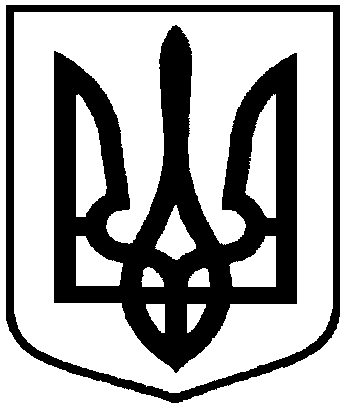  від 02 листопада 2016 року № 1405-МР